DECLARACIÓN DE CONFLICTOS DE INTERESAUTORES REVISTA FINANZAS Y POLÍTICA ECONÓMICAConforme a lo estipulado en la Declaración de Ética y buenas prácticas de las publicaciones científicas de la Revista Finanzas y Política Económica, y para garantizar la independencia, objetividad y rigor científico de los trabajos publicados, es necesario comunicar por escrito la existencia de cualquier relación entre los autores del artículo y la entidad pública o privada de la que pudiera derivarse algún posible conflicto de intereses.Un potencial conflicto de intereses puede surgir cuando los autores mantienen relaciones económicas (e.g., contratos, financiación de la investigación, consultoría, etc.) o personales (e.g., relación, científica, académica, familiar) con otras personas u organizaciones que puedan influir interesadamente en sus trabajos.La política de la revista no es impedir la participación de autores con potenciales conflictos de intereses, sino que éstos puedan ser identificados abiertamente, para que los editores, revisores y, en su caso, lectores puedan juzgar el manuscrito con la declaración completa de los hechos y, de esta forma, puedan determinar si los autores, al margen de los intereses, presentan una predisposición que pueda tener un impacto directo en el trabajo. Título del Documento:• Los Autores declaramos que hemos leído en detalle la declaración de conflictos de intereses, que la información proporcionada en este formato es verídica y que ponemos a disposición del Comité Editorial de la Revista Finanzas y Política Económica toda la información que consideren pertinente.: Si X  No____• Certificamos que todas las fuentes de apoyo financiero y material utilizadas en la realización del presente artículo están expresamente declaradas en el manuscrito: Si X No____• Certificamos que todas aquellas relaciones de carácter financiero establecidas por nosotros con cualquier organización o entidad, cuyos productos o servicios están directamente relacionados con el contenido del manuscrito, están expresamente declaradas en el mismo: Si X No____□ El primer autor del manuscrito, en su nombre y en el de todos los autores firmantes, declara que no existe ningún conflicto de intereses relacionado con el artículo.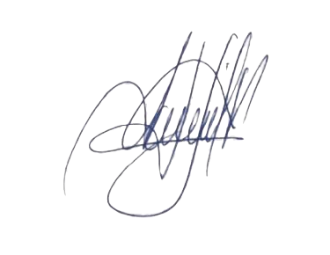 _________________Enrique Samanamud DNI: 09279479□ Los autores del manuscrito, que se relacionan a continuación, declaran los siguientes potenciales conflictos de intereses:UNA ADAPTACIÓN FUNCIONAL DE LA LEY DE OKUN PARA PERÚ DE 1970 A 2018.....................................................................................(Nombre completo y firma).....................................................................................(Nombre completo y firma).....................................................................................(Nombre completo y firma).....................................................................................(Nombre completo y firma).....................................................................................(Nombre completo y firma)